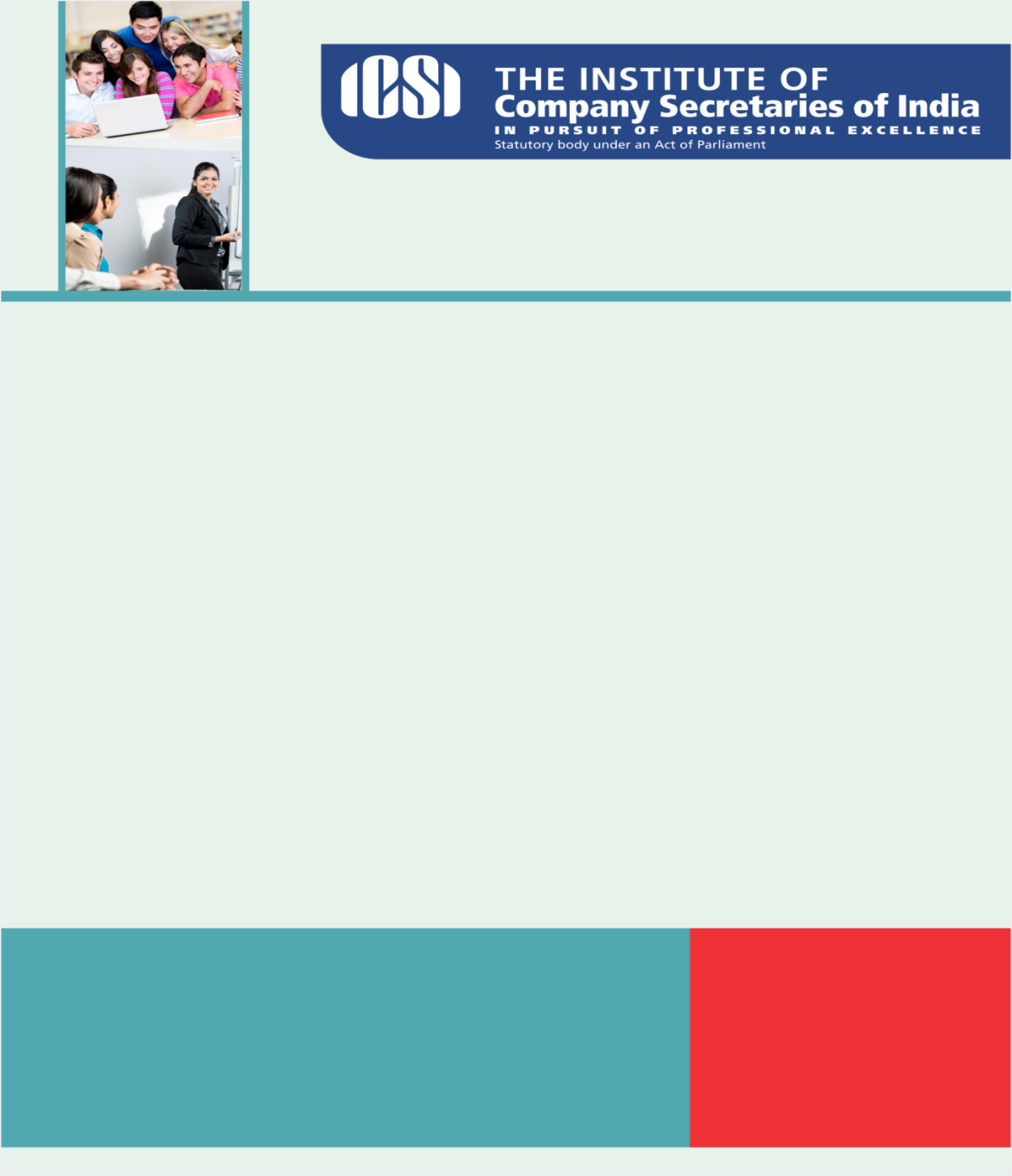 Knowledge Appraise News HeadlinesGST cornerRegulatory Updates FINMIN:Frequently Asked Questions (FAQs) on Withdrawal of Legal Tender Character of the Old High Denomination Bank Notes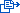 Gazette Notification No. S.O. 3407(E) - RBI has recommended that bank notes of denominations of the existing series of the value of five hundred rupees and one thousand rupees (hereinafter referred to as specified bank notes) shall be ceased to be legal tenderGazette Notification No. S.O. 3408(E) - RBI has recommended that bank notes of denominations of the existing series of the value of five hundred rupees and one thousand rupees (hereinafter referred to as specified bank notes) shall be ceased to be legal tenderGazette Notification No. S.O. 3409(E) - RBI has recommended that bank notes of denominations of the existing series of the value of five hundred rupees and one thousand rupees (hereinafter referred to as specified bank notes) shall be ceased to be legal tenderInformation regarding cancellation of high denomination notesHistoric announcements on ending corruption and black money by PMRBI issues Rs. 500 notes in new seriesRBI issues Rs. 2000 notes in new seriesICSI NewsICSI Survey Report on 'Implementation of Prevention of Sexual Harassment Law at WorkplaceRegistration for Dwarka-Somnath Tour Programme...44th National Convention of Company Secretaries Opportunity for members/students to work in GST project Advisory to Company Secretaries regarding LLPPHDCCI – ICSI Seminar on Insolvency and Bankruptcy Code : Emerging Issues and its Impact on November 11, 2016 at PHD House, Delhi ICSI Southern Region Convocation at Chennai on 10th December, 2016 
List of Associate Members eligible to attend Southern Region Convocation click here Instructions click here Registration Form click hereICSI Eastern Region Convocation at Kolkata on 26th November, 2016 (Saturday). List of Associate Members eligible to attend Eastern Region Convocation click here Instructions click here Registration Form click hereExtension for last date for Annual filing under Companies Act, 2013 International Conference on Theory and Practice of Electronic Governance (ICEGOV 2017)44 National ConventionLegal Term“Lis”A suit cause of action 
Kindly send your feedback/suggestions regarding CS updates at csupdate@icsi.eduFor Previous CS UPDATE(S) visit :  http://www.icsi.edu/Member/CSUpdate.aspxIf you are not receiving the CS update, kindly update your e-mail id with Institute’s database by logging on ICSI website.